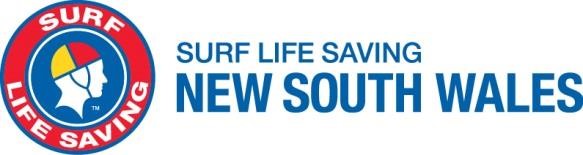 Volunteer Statement of Duties  Position Location Location Position Description CompletedChief Training Officer[Name] Surf Life Saving Club[Name] Surf Life Saving Club[DD] [Month] [YEAR]SLS Branch AuthoritySLS Branch AuthoritySLSNSW AuthoritySLSNSW AuthorityBranch Director of EducationBranch Director of EducationSLSNSW Training and Education ManagerSLSNSW Training and Education ManagerPURPOSE STATEMENTChief Training Officers lead and develop a team of trainers who will develop personnel to meet the operational needs of the Club.Role & responsibilitiesAll Education Officers will:Analyse skill mix throughout club and develop training solutions where needed Arrange assessments through the Branch as required Assess, develop, and coordinate delivery of training solutions to meet the Club’s Beach Management Plan and service quality issues Assist in development of youth within the Club. Coordinate all instruction squads, their trainer and the resources Develop training solutions for new resource implementation Ensure all training sessions are efficient Ensure re-qualifications of awards and certificates are completed and recorded by required dateLead and develop a team of trainers and assessors who will develop personnel to meet the operational needs of the Club  Participate as a member of the Club Management Committee Positively support the policies, culture, operation and management of the Club and SLSA Submit reports to the Club Executive Committee ROLE ENTRY REQUIREMENTSROLE ENTRY REQUIREMENTSBe a current, financial member of SLSNSW Club or service.  Relevant minimum qualifications outlined in current SLSNSW Education Standard Operating Procedures.Be a current, financial member of SLSNSW Club or service.  Relevant minimum qualifications outlined in current SLSNSW Education Standard Operating Procedures.KEY CHALLENGES IN THE ROLEKEY CHALLENGES IN THE ROLEKEY CHALLENGES IN THE ROLEEngaging with and educating fellow members who may be resistant to new SLSNSW and SLSNSW Branch processesManaging professional relationships with SLS members and staff within the SLS training and education pathwayAdhering to relevant compliance requirementsPlanning and prioritising to pro-actively manage competing deadlines Working with the Club President and Club Captain to forecast and plan to fill any potential skill gapsSuccession planningEngaging with and educating fellow members who may be resistant to new SLSNSW and SLSNSW Branch processesManaging professional relationships with SLS members and staff within the SLS training and education pathwayAdhering to relevant compliance requirementsPlanning and prioritising to pro-actively manage competing deadlines Working with the Club President and Club Captain to forecast and plan to fill any potential skill gapsSuccession planningEngaging with and educating fellow members who may be resistant to new SLSNSW and SLSNSW Branch processesManaging professional relationships with SLS members and staff within the SLS training and education pathwayAdhering to relevant compliance requirementsPlanning and prioritising to pro-actively manage competing deadlines Working with the Club President and Club Captain to forecast and plan to fill any potential skill gapsSuccession planningSELECTION CRITERIASELECTION CRITERIASELECTION CRITERIASELECTION CRITERIAESSENTIAL SKILLSESSENTIAL KNOWLEDGEESSENTIAL KNOWLEDGEAbility to manage own workload, consistently adhering to SLSNSW protocolsAbility to respond appropriately to members requiring support, using conversational skills to create a supportive environment and develop rapportAbility to seek assistance and support when required Ability to work within a team and delegate tasks appropriately to meet deadlinesAdvanced communication skills High problem-solving ability: analysing available information and choosing the optimal solutionKnowledge of training and education related policies, guidelines and procedures availableSelf-awareness in relation to their level of competency and any limitations. Understanding of reporting requirements of sensitive information in adherence with privacy legislation. Understanding of responsibilities around confidentiality including its limitations. Understanding of the Australian Skills Quality Authority, training packaging requirements, AVETMISS and experience with government funded programs.Knowledge of training and education related policies, guidelines and procedures availableSelf-awareness in relation to their level of competency and any limitations. Understanding of reporting requirements of sensitive information in adherence with privacy legislation. Understanding of responsibilities around confidentiality including its limitations. Understanding of the Australian Skills Quality Authority, training packaging requirements, AVETMISS and experience with government funded programs.PREFERRED QUALIFICATIONS OR EXPERIENCE PREFERRED QUALIFICATIONS OR EXPERIENCE PREFERRED QUALIFICATIONS OR EXPERIENCE PREFERRED QUALIFICATIONS OR EXPERIENCE Certificate IV or Diploma in Training and AssessmentTertiary qualification in Adult Education, Management or Business.HR/WHSWorking with children checkExperience in managing and leading a team of professionals, in an RTO or tertiary education environment, in pursuit of excellence in service quality and deliveryTrainer or AssessorExperience in managing and leading a team of professionals, in an RTO or tertiary education environment, in pursuit of excellence in service quality and deliveryTrainer or AssessorPERSONAL CHARACTERISTICSPERSONAL CHARACTERISTICSPERSONAL CHARACTERISTICSPERSONAL CHARACTERISTICSAbility to adapt styleCommunity minded Flexibility  Genuine interest in helping others Good moral judgementGood prioritisation skills IntegrityOrganisedProfessional yet affableResilient Self-awareness – insight into competenceSelf-directed (self-control and management)IntegrityOrganisedProfessional yet affableResilient Self-awareness – insight into competenceSelf-directed (self-control and management)KEY STAKEHOLDER RELATIONSHIPSKEY STAKEHOLDER RELATIONSHIPSKEY STAKEHOLDER RELATIONSHIPSKEY STAKEHOLDER RELATIONSHIPSSLSNSW Members SLSNSW Education team membersSLS Club Safety OfficerSLS Club Member Protection Information OfficerSLS Club Management Team membersSLSNSW Member Welfare OfficerSLS Club Complaints OfficerSLSNSW Branch and SLSNSW authoritiesPrevious and other current holders of the role Patrol CaptainsSLSNSW Member Welfare OfficerSLS Club Complaints OfficerSLSNSW Branch and SLSNSW authoritiesPrevious and other current holders of the role Patrol Captains